UNIVERSIDADE FEDERAL DO ACRE 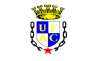 Centro de Ciências Exatas e Tecnológicas Coordenação do Mestrado em Ciência da Computação DECLARAÇÃO Eu, Prof(ª). Dr(ª). ..................................., matrícula SIAPE ………………., declaro ao  Colegiado do Programa de Pós-Graduação em Ciência da Computação que o Discente ...................................................... , matrícula ..........................., estará sob minha orientação no  biênio de AAAA/AAAA na área de Pesquisa de ………………………………...  Declaramos ainda que, temos conhecimento do Regimento Geral da Pós-Graduação  da UFAC e do Regimento Interno do PPGCC, principalmente no que concerne as  atribuições e obrigações de orientador e orientando do Mestrado em Ciência da  Computação. Além de termos ciência de que nossas publicações devem atender a área de  Ciência da Computação e as linhas definidas para o programa.                                                                               Rio Branco – Acre, DD/MM/AAAA Orientador(a) : Prof(ª). Dr(ª) ……………………………………………………...Orientando:......................................................................................................  